CURRICULUM VITAE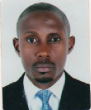 PERSONAL DETAILSName             :                                Kirangwa Sex		:		            Male Date of Birth 	:			8th February 1985Nationality 	:			Ugandan Marital Status 	 :	           MarriedPostal Address:			Dubai Visa Status:				Visit VisaEmail		:			Kirangwa.335806@2freemail.com  	CAREER MISSION To participate to the development of business Companies/Organizations and to make outstanding contribution to their performance and growth by providing accurate, excellent and effective work using the acquired skills.PERSONAL ATTRIBUTESExcellent work ethics, good interpersonal skills and team playingDedicated, self motivated achiever who is committed to success and adept at juggling multiple tasks in a high pressured environment.Enthusiastic, knowledge-hungry, eager to meet challenges and quickly assimilate new skills, concepts and ideas.Results oriented and good listener.Strong desires to learn new ideas thus open minded and flexible.Proven relationship builder with exceptional interpersonal, communication and presentation skills.WORKING EXPERIENCEPeriod 			  Institution                                            Position2012 – 2016    	Dual’s Finance Company-Qatar               Sales Executive Duties Welcoming customers and show them new arrival stuffs.Making sure that the company reaches the target.Creating a good relationship with the customers.Make sure that the customer is the first priority.Make sure that the customer meets his or her satisfaction.Listening to the customer’s needs and complaints and finally find a solution.Dealing and handling the difficult customers.Putting tags on the new arrival it ems.Working under team work and helping my workmates through sharing knowledge that helps the company.OTHER SKILLS Mediation and negotiation. I am conversant with computer programs like Ms Word, Word perfect, Internet and all office equipment.Languages used English, Swahili and Arabic.Very good communication (written and oral) and inter personal skills.Excellent computer knowledge, in working with most computer packages.EDUCATIONAL BACKGROUND   Year 			Institution 			       	       Award2010-2012	     Institute of Electrical, Electronics 	         Diploma in Information                            and computer Engineering (IEEC)                   Technology 2001-2002          Bilal Islamic Institute                             Uganda Advanced Certificate of                                                                                                               Education (UACE)1997-2000	     Kibibi Secondary School		  Uganda Certificate of Education					                                                    (UCE)1990-1996	     Molly and Paul Primary School	   Primary Leaving Examination                                                                                                       (PLE)                                                                                                                                                                                                                                                                                                 OTHER QUALIFICATIONS 2013                   SARACEN Security Company 	                Certificate in Security Duties 2011           Uplift Community of Counseling and Centers    Certificate in Counseling (HIV/AIDS)         REFEREES: Available upon request      